TERMA DAN SYARAT PERMOHONAN PEMBELIAN BIL KELUAR LANGSUNG-iSebagai balasan kepada permohonan kami kepada anda, AmBank Islamic Berhad (295576-U) (“Bank”) untuk membeli pertukaran Pembelian Bil Keluar Langsung-i yang telah disahkan berkaitan dengan dokumen penghantaran/perkapalan dan kewangan di bawah pengaturan perdagangan Akaun Terbuka, kami bersetuju tanpa hak menarik balik dan tanpa syarat untuk mematuhi sepenuhnya Terma dan Syarat yang berikut: -Pembelian Bil Keluar Langsung-i beroperasi berdasarkan kontrak Bai’ Dayn (penjualan hutang) di mana Bank akan membeli bil (bil-bil) pada harga diskaun. Melainkan Bank telah bersetuju secara bertulis untuk membeli tanpa hak menuntut, Bank hendaklah mempunyai hak menuntut penuh terhadap kami untuk amaun bil, beserta segala caj, kos, dan perbelanjaan, tanpa mengambil kira arahan dan/atau terma dan syarat di antara Pengimport/Pembeli dan kami di bawah pengaturan perdagangan Akaun Terbuka, sekiranya tiada pembayaran untuk apa-apa alasan sekalipun.Obligasi dan liabiliti kami terhadap Bank tidak akan dalam sebarang keadaan pun dikurangkan, ditamatkan atau dipengaruhi dalam apa cara sekalipun yang disebabkan percanggahan, ketaksekataan, kecacatan dalam, ketidaksahan atau ketidakcukupan dokumen-dokumen penghantaran/perkapalan yang diperlukan di bawah pengaturan perdagangan Akaun terbuka.Kami dengan ini bersetuju dan mengakui bahawa Bank tidak akan dipertanggungjawabkan atau dianggap bertanggungjawab kepada kami untuk: sebarang tindakan, peninggalan, keingkaran, penggantungan, insolvensi atau kebankrapan mana-mana koresponden (koresponden-koresponden), ejen (ejen-ejen), sub-ejen (sub-ejen- sub-ejen) atau wakil (wakil-wakil) Bank;sebarang kelewatan, kesilapan, kerugian atau kegagalan menyerah dokumen-dokumen penghantaran/perkapalan dan/atau bil kepada, daripada, atau antara koresponden, ejen, sub-ejen atau wakil Bank; sebarang kelewatan dalam meremit atau kerugian dalam pertukaran hasil semasa penghantaran atau dalam proses kutipan;sebarang kegagalan membayar oleh atau sebarang kelewatan dalam menerima bayaran daripada Pengimport/Pembeli;sebarang kerugian atau kerosakan yang dialami oleh kami yang disebabkan oleh barang yang berhubung dengan dokumen-dokumen penghantaran/perkapalan (a) tidak diserahkan kepada Pengimport/Pembeli, (b) hilang semasa penghantaran, (c) mengalami kerosakan atau (d) binasa.Tanpa mengehadkan peruntukan klausa ini, Bank boleh, atas budi bicara mutlaknya:menyimpan hak untuk menolak daripada membeli sebarang bil yang dikemukakan kepada Bank oleh kami tanpa memberi sebarang alasan untuknya dan Bank tidak akan bertanggungjawab kepada kami dalam sebarang cara sekalipun bagi sebarang kerugian atau kelewatan yang disebabkan oleh penolakan sedemikian; dan/ataumeminta kami menyimpan dengan baik dan melindungi/menginsurankan dengan memadai bagi barang yang berhubung dengan bil tersebut di atas risiko atau kos kami sendiri.Kami merepresentasi dan menjamin Bank:bahawa Pengimport/Pembeli adalah tulen dan dokumen-dokumen penghantaran/perkapalan (termasuk Dokumen-dokumen Pengangkutan) yang dilampirkan kepada draf (draf-draf) yang disediakan oleh kami adalah tulen dan telah dikeluarkan secara teratur dan sah oleh pihak (pihak-pihak) berkenaan;bahawa barang yang dirujuk dalam dokumen-dokumen penghantaran/perkapalan (termasuk Dokumen-dokumen Pengangkutan) adalah dalam sifat, kualiti, jumlah, sah dan keadaan yang sepatutnya;bahawa tiada cara pembiayaan lain ke atas urus niaga sama telah diperolehi oleh kami.Sekiranya mana-mana daripada representasi dan jaminan di atas didapati tidak benar dan palsu, kami hendaklah menanggung tanggungjawab penuh dan hendaklah memberi indemniti kepada bank atas asas penuh terhadap sebarang kerugian, tuntutan, kerosakan atau liabiliti yang ditanggung oleh Bank hasil daripada representasi yang salah dan pengisytiharan yang tidak benar.Kami dengan ini secara mutlak dan tanpa syarat menyerah hak kesemua hak, hak milik, manfaat dan kepentingan kami dalam barang berhubung dengan bil (bil-bil) tersebut dan dokumen-dokumen penghantaran/perkapalan dan hasil jualan dan/atau takaful/insurans berhubung dengan barang tersebut kepada Bank. Penyerahan hak demikian hendaklah kekal sehingga pembayaran bil (bil-bil) dan semua jumlah yang mungkin terhutang oleh kami sehingga kepuasan Bank.Bagi tujuan klausa ini, kami dengan ini melantik tanpa hak menarik balik Bank atau mana-mana pihak yang diberi kuasa oleh Bank sebagai wakil kami, atas nama kami dan bagi pihak kami untuk membuat semua perkara dengan sepenuhnya dan berkesan sepertimana kami dapat berbuat dengan sendiri, berhubung dengan barang tersebut termasuk tanpa had kepada mendaftarkan surat kuasa wakil di mahkamah dan menyerahkan notis serahan hak yang berkenaan untuk memberi kesan kepada serahan hak yang diwujudkan di sini.Sekiranya berlaku kegagalan pembayaran bil (bil-bil), Bank boleh, jika terpakai, pada bila-bila masa, menjual/melupuskan, barang yang disebutkan di atas melalui jualan awam atau persendirian dan pada harga yang ditetapkan oleh Bank atas budi bicara mutlaknya tanpa notis kepada kami. Kami mengakui dan bersetuju bahawa Bank boleh melaksanakan hak yang sedemikian pada masa yang sama atau sebaliknya bersama dengan hak ini dan remedi lain yang Bank mungkin ada terhadap kami. Penerimaan hasil jualan hendaklah pertamanya digunakan oleh Bank untuk menyelesaikan sebarang perbelanjaan, kos, caj, yuran dan kerugian (termasuk kerugian pertukaran asing) yang ditanggung oleh Bank dan bakinya, jika ada, hendaklah disimpan oleh Bank bagi sebarang kerugian, kerosakan atau liabiliti yang mungkin ditanggung oleh Bank hasil daripada kegagalan membayar bil (bil-bil) tersebut. Bank juga mempunyai hak menuntut terhadap kami dan untuk mendebit akaun kami sekiranya tiada pembayaran bil (bil-bil) atau hasil bil (bil-bil) tidak diterima oleh Bank.Bank dengan ini diberi kuasa oleh kami untuk mendebit mana-mana daripada akaun (akaun-akaun) kami dengan Bank untuk sebarang wang yang perlu dibayar oleh kami kepada Bank termasuk tetapi tidak terhad kepada komisen, yuran, perbelanjaan, kerugian pertukaran asing, kos, keuntungan, caj lewat bayar di bawah dan berkaitan dengan Pembelian Bil Keluar Langsung-i. Dan jika hasil daripada pendebitan demikian akaun (akaun-akaun) tersebut akan terlebih keluar atau melebihi had sebarang kemudahan yang telah diberikan kepada kami, kami hendaklah bertanggungjawab membayar fi/caj ke atasnya jumlah terlebih keluar pada amaun yang telah ditentukan atau yang boleh ditentukan oleh Bank (pemberitahuan kadar yuran/caj akan dibuat secara bertulis dan kadar tersebut akan berkuatkuasa dari tarikh yang dinyatakan di dalamnya). Kami juga bersetuju bahawa Bank tidak akan dalam cara apa jua pun dipertanggungjawabkan bagi mana-mana cek tak laku akibat daripada akaun kami didebitkan atau dana sedia ada telah digunakan untuk menyelesaikan Pembelian Bil Keluar Langsung-i.Kami dengan ini mengakui bahawa: -melainkan diperuntukkan sebaliknya, pihak-pihak bersetuju bahawa sebarang caj, komisen, fi, perbelanjaan atau amaun yang sama yang akan digunakan di dalam pengiraan caj, komisen, fi, perbelanjaan tersebut (“Caj”) adalah tidak termasuk cukai barang dan perkhidmatan (“CBP”) sebagaimana yang mungkin terpakai di bawah peruntukan undang-undang Akta Cukai Barang dan Perkhidmatan 2014 (termasuk perundangan subsidiari, perintah-perintah berkanun dan peraturan-peraturan yang mentadbir pemakaian CBP, sebagaimana yang dipinda dari semasa ke semasa)jika apa-apa pembekalan yang dibuat di bawah atau berkaitan dengan Terma dan Syarat ini adalah tertakluk kepada CBP, pihak Bank boleh meningkatkan pertimbangan sebagaimana yang diperuntukkan oleh amaun CBP dan mendapatkan kembali amaun tambahan daripada kami sebagai tambahan kepada Caj tersebut. Dalam hal ini, kami memberi kuasa kepada Bank untuk mendebit akaun kami bagi jumlah penuh CBP.Kami dengan ini bersetuju memberi indemniti kepada Bank atas asas indemniti penuh daripada dan terhadap segala akibat, bayaran, liabiliti-liabiliti, tindakan guaman, prosiding, tuntutan, gantirugi, kerugian (termasuk kerugian pertukaran asing), kos, fi (termasuk fi undang-undang), pembayaran balik dan perbelanjaan bersifat dan berupa apapun yang mungkin ditanggung oleh Bank yang disebabkan oleh Bank bersetuju kepada permohonan kami sepertimana dibuktikan oleh borang Permohonan Pembelian Bil Keluar Langsung-i yang ditandatangani oleh kami atau yang disebabkan oleh pelanggaran atau ketidakpatuhan kami terhadap Akta Perdagangan Strategik 2010.Tanpa prejudis kepada indemniti kami sepertimana yang disebutkan di atas, kami seterusnya beraku janji tanpa syarat dan hak menarik balik kepada Bank untuk:membuat tuntutan ke atas kami dan membayar kepada Bank pada tuntutan pertama nilai bil/dokumen berserta caj lewat bayar dan akan dikira pada cara yang boleh ditentukan oleh Bank atas budi bicara mutlaknya jika tiada pembayaran dokumen;membayar kepada Bank pada tuntutan pertama amaun mana-mana tuntutan yang dibuat ke atas bank atau cawangan-cawangan Bank atau koresponden-korespnden atau ejen-ejen menurut indemniti ini atau sebarang indemniti;mendeposit dengan Bank apabila dituntut sejumlah atau sebarang aset kami sepertimana yang dianggap memadai oleh Bank untuk menyelesaikan atau merangkumi liabiliti (sebenar atau kontingen) kami di sini;apabila dituntut untuk menyebabkan sebarang indemniti dipulangkan kepada Bank untuk dibatalkan;membayar kepada Bank semua kerugian dan kerosakan yang ditanggung oleh Bank yang disebabkan oleh sebarang penghakiman atau perintah yang diberi atau dibuat bagi pembayaran sebarang amaun yang perlu dibayar kepada Bank dan di mana penghakiman atau perintah demikian dinyatakan dalam mata wang lain daripada mata wang yang mana amaun yang perlu dibayar oleh Pengimport/Pembeli di bawah pengaturan perdagangan Akaun Terbuka. Kami mengesahkan bahawa Bank atau cawangan-cawangan atau koresponden-koresponden atau ejen-ejen Bank boleh membuat sebarang bayaran di bawah pengaturan perdagangan Akaun Terbuka dan bahawa bayaran sedemikian adalah bukti konklusif liabiliti kami kepada Bank atau cawangan-cawangan atau korespnden-koresponden atau ejen-ejen Bank di bawah klausa ini.Sekiranya tiada sebarang arahan dalam borang Permohonan Pembelian Bil Keluar Langsung-i, Bank dengan ini diberi kuasa oleh kami untuk menghantar dokumen-dokumen penghantaran/perkapalan melalui kurier dan bukan mel udara. Adalah difahamkan bahawa Bank mempunyai kebebasan untuk memilih mana-mana syarikat perkhidmatan kurier bagi tujuan tersebut di atas dan Bank tidak akan dipertanggungjawabkan ke atas sebarang keingkaran atau keabaian syarikat tersebut untuk sebarang kerugian atau kelewatan ketika transit.Kami hendaklah memaklumkan kepada Bank dalam masa 3 hari bekerja dari tarikh hasil daripada bil tersebut dikreditkan ke dalam akaun kami, jika kami gagal berbuat demikian, kami dengan ini bersetuju dan mengakui bahawa Bank mempunyai kebebasan untuk menggantung penggunaan kemudahan-kemudahan kredit yang diberikan oleh Bank kepada kami.Kami sedar sepenuhnya bahawa permohonan ini dan perkara-perkara yang berkaitan dengannya tidak dikawal oleh sebarang peraturan Terbitan Dewan Perniagaan Antarabangsa termasuk tetapi tidak terhad kepada Peraturan Seragam Untuk Kutipan terbitan Dewan Perniagaan Antarabangsa.Kami dengan ini memberi persetujuan yang tidak boleh dibatalkan dan juga membenarkan pihak Bank dan/atau pegawainya untuk mendedahkan apa-apa dokumen, rekod atau maklumat berkaitan dengan akaun / urus-urus niaga, kepada:(i) 	Bank Negara Malaysia, Unit Kredit Pusat, Garis Panduan ke atas Sistem Maklumat Cek Tak Layan, Sistem Maklumat Rujukan Kredit Pusat (CCRIS), atau mana-mana biro lain atau agensi laporan kredit atau agensi penarafan kredit sama ada ditubuhkan menurut perundangan Malaysia atau mana-mana badan kerajaan atau pihak berkuasa / badan kawal selia, atau agensi penguatkuasaan di bawah Akta Perkhidmatan Kewangan Islam 2013, Cagamas Berhad, Perbadanan Jaminan Kredit (CGC) atau pihak berkuasa lain yang mempunyai bidang kuasa ke atas pihak Bank atau mana-mana badan yang ditubuhkan oleh sebuah perbadanan, agensi, atau pihak berkuasa yang mempunyai pemberian kuasa atau bidang kuasa ke atas pihak Bank dan kepada mana-mana pihak ketiga, jika dikehendaki oleh mana-mana undang-undang; (ii) 	mana-mana depositori pusat atau ejen depositori yang diberi kuasa (sebagaimana termanya ditakrifkan di dalam Akta Perindustrian Sekuriti (Depositori Pusat) 1991); (iii) 	mana-mana pihak yang memberikan sekuriti bagi menjamin urus niaga kami di sini atau bagi kemudahan perbankan dengan pihak Bank (“pihak sekuriti”) atau mana-mana penerima pindahan hak dari pihak Bank yang berpotensi atau pemegang serah hak pihak Bank yang berpotensi; (iv) 	mana-mana orang yang bercadang atau bertujuan untuk membuat atau mengemukakan bayaran bagi liabiliti kami di bawah kemudahan perbankan dengan pihak Bank atau yang disebabkan oleh urus niaga di sini; atau kepada mana-mana orang selepas terjadinya kejadian mungkir; (v) 	mana-mana orang yang mana pendedahan tersebut adalah, pada pendapat pihak Bank, perlu untuk atau berkaitan dengan kajian semula, usaha wajar atau penguatkuasaan atau perlindungan atau percubaan penguatkuasaan atau perlindungan mana-mana hak dan kepentingan pihak Bank; (vi) 	mana-mana orang menurut apa-apa pengaturan, komposisi, penstrukturan semula atau apa-apa cadangan pengaturan, komposisi, penstrukturan semula di antara pemiutang kami dan/atau pemiutang pihak sekuriti; (vii) 	Kumpulan AmBank dan kepada mana-mana orang atau syarikat yang memberi kepada pihak Bank apa-apa perkhidmatan dan kepakaran berkaitan dengan undang-undang, Syariah, perakaunan, pengauditan, kredit, pentadbiran, pemprosesan, pengurusan data atau perkhidmatan penasihat lain; dan(viii) 	ejen kutipan hutang yang dilantik oleh mana-mana syarikat di bawah Kumpulan AmBank. Bagi tujuan klausa ini, Kumpulan AmBank adalah merujuk kepada kesemua perbadanan (seperti yang ditakrifkan di dalam Akta Syarikat 1965) pihak Bank yang ditubuhkan di dalam atau di luar Malaysia. Klausa ini hendaklah kekal berkuat kuasa walaupun dokumen ini dan/atau urus niaga di bawahnya telah ditamatkan.Kami dengan ini mengesahkan bahawa kami memilih bahasa yang digunakan di dalam dokumen ini sebagai bahasa yang terpakai untuk dokumen ini. Bahasa yang dipilih di dalam dokumen ini hendaklah diterima pakai dan diberi keutamaan jika terdapat percanggahan di dalam dokumen ini yang dibuat di dalam bahasa lain.{0>By downloading, printing and submitting to AmIslamic Bank Berhad (‘the Bank’) the Trust Receipt-i Application form from this website, we hereby confirm that we have read, understood and acknowledged the Terms and Conditions for Trust Receipt-iApplication stated herein and fully authorise the Bank to proceed with the provision of the service.<}81{>Dengan memuat turun, mencetak dan menyerahkan kepada AmBank Islamic Berhad (“Bank”)  borang Permohonan Pembelian Bil Keluar Langsung-i dari laman sesawang ini, kami dengan ini mengesahkan bahawa kami telah membaca, memahami dan mengakui Terma dan Syarat bagi Permohonan Pembelian Bil Keluar Langsung-i yang dinyatakan di sini dan memberi kebenaran penuh kepada Bank untuk meneruskan penyediaan perkhidmatan ini.<0} {0>We also understand and agree that the Bank may modify the Terms and Conditions for  Trust Receipt-i  Application at any time.<}82{><0}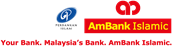 Sila tanda  yang mana terpakai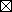 * Potong yang mana tidak terpakaiSila tanda  yang mana terpakai* Potong yang mana tidak terpakaiSila tanda  yang mana terpakai* Potong yang mana tidak terpakaiSila tanda  yang mana terpakai* Potong yang mana tidak terpakaiSila tanda  yang mana terpakai* Potong yang mana tidak terpakaiTarikh Permohonan:   --Tarikh Permohonan:   --Tarikh Permohonan:   --Tarikh Permohonan:   --Tarikh Permohonan:   --Tarikh Permohonan:   --Pengeksport / Penjual (Nama Penuh & Alamat):No. Rujukan Pelanggan:      Pengeksport / Penjual (Nama Penuh & Alamat):No. Rujukan Pelanggan:      Pengeksport / Penjual (Nama Penuh & Alamat):No. Rujukan Pelanggan:      Pengeksport / Penjual (Nama Penuh & Alamat):No. Rujukan Pelanggan:      Pengeksport / Penjual (Nama Penuh & Alamat):No. Rujukan Pelanggan:      Pengimport / Pembeli (Nama Penuh & Alamat):Pengimport / Pembeli (Nama Penuh & Alamat):Pengimport / Pembeli (Nama Penuh & Alamat):Pengimport / Pembeli (Nama Penuh & Alamat):Pengimport / Pembeli (Nama Penuh & Alamat):Pengimport / Pembeli (Nama Penuh & Alamat):Amaun Bil/Invois Asal (Mata Wang & Angka):Amaun Bil/Invois Asal (Mata Wang & Angka):Amaun Bil/Invois Asal (Mata Wang & Angka):Amaun Bil/Invois Asal (Mata Wang & Angka):Amaun Bil/Invois Asal (Mata Wang & Angka):Jumlah Pembiayaan diperlukan (Mata Wang & Angka):Jumlah Pembiayaan diperlukan (Mata Wang & Angka):Jumlah Pembiayaan diperlukan (Mata Wang & Angka):Jumlah Pembiayaan diperlukan (Mata Wang & Angka):Jumlah Pembiayaan diperlukan (Mata Wang & Angka):Jumlah Pembiayaan diperlukan (Mata Wang & Angka):Tempoh Pembiayaan diperlukan (dalam hari):      Tempoh Pembiayaan diperlukan (dalam hari):      Tempoh Pembiayaan diperlukan (dalam hari):      Tempoh Pembiayaan diperlukan (dalam hari):      Tempoh Pembiayaan diperlukan (dalam hari):      Tempoh Pembiayaan diperlukan (dalam hari):      Tempoh Pembiayaan diperlukan (dalam hari):      Tempoh Pembiayaan diperlukan (dalam hari):      Tempoh Pembiayaan diperlukan (dalam hari):      Tempoh Pembiayaan diperlukan (dalam hari):      Tempoh Pembiayaan diperlukan (dalam hari):      Keterangan Ringkas Barang:     (Kod HS (Keterangan komoditi dan system pengekodan yang diharmonikan)  Kami mengesahkan dan mengisytiharkan bahawa barang ini BUKAN Barang Strategik sepertimana ditakrifkan dalam Akta Perdagangan Strategik 2010 (STA) dan peraturan-peraturannya.Keterangan Ringkas Barang:     (Kod HS (Keterangan komoditi dan system pengekodan yang diharmonikan)  Kami mengesahkan dan mengisytiharkan bahawa barang ini BUKAN Barang Strategik sepertimana ditakrifkan dalam Akta Perdagangan Strategik 2010 (STA) dan peraturan-peraturannya.Keterangan Ringkas Barang:     (Kod HS (Keterangan komoditi dan system pengekodan yang diharmonikan)  Kami mengesahkan dan mengisytiharkan bahawa barang ini BUKAN Barang Strategik sepertimana ditakrifkan dalam Akta Perdagangan Strategik 2010 (STA) dan peraturan-peraturannya.Keterangan Ringkas Barang:     (Kod HS (Keterangan komoditi dan system pengekodan yang diharmonikan)  Kami mengesahkan dan mengisytiharkan bahawa barang ini BUKAN Barang Strategik sepertimana ditakrifkan dalam Akta Perdagangan Strategik 2010 (STA) dan peraturan-peraturannya.Keterangan Ringkas Barang:     (Kod HS (Keterangan komoditi dan system pengekodan yang diharmonikan)  Kami mengesahkan dan mengisytiharkan bahawa barang ini BUKAN Barang Strategik sepertimana ditakrifkan dalam Akta Perdagangan Strategik 2010 (STA) dan peraturan-peraturannya.Keterangan Ringkas Barang:     (Kod HS (Keterangan komoditi dan system pengekodan yang diharmonikan)  Kami mengesahkan dan mengisytiharkan bahawa barang ini BUKAN Barang Strategik sepertimana ditakrifkan dalam Akta Perdagangan Strategik 2010 (STA) dan peraturan-peraturannya.Keterangan Ringkas Barang:     (Kod HS (Keterangan komoditi dan system pengekodan yang diharmonikan)  Kami mengesahkan dan mengisytiharkan bahawa barang ini BUKAN Barang Strategik sepertimana ditakrifkan dalam Akta Perdagangan Strategik 2010 (STA) dan peraturan-peraturannya.Keterangan Ringkas Barang:     (Kod HS (Keterangan komoditi dan system pengekodan yang diharmonikan)  Kami mengesahkan dan mengisytiharkan bahawa barang ini BUKAN Barang Strategik sepertimana ditakrifkan dalam Akta Perdagangan Strategik 2010 (STA) dan peraturan-peraturannya.Keterangan Ringkas Barang:     (Kod HS (Keterangan komoditi dan system pengekodan yang diharmonikan)  Kami mengesahkan dan mengisytiharkan bahawa barang ini BUKAN Barang Strategik sepertimana ditakrifkan dalam Akta Perdagangan Strategik 2010 (STA) dan peraturan-peraturannya.Keterangan Ringkas Barang:     (Kod HS (Keterangan komoditi dan system pengekodan yang diharmonikan)  Kami mengesahkan dan mengisytiharkan bahawa barang ini BUKAN Barang Strategik sepertimana ditakrifkan dalam Akta Perdagangan Strategik 2010 (STA) dan peraturan-peraturannya.Keterangan Ringkas Barang:     (Kod HS (Keterangan komoditi dan system pengekodan yang diharmonikan)  Kami mengesahkan dan mengisytiharkan bahawa barang ini BUKAN Barang Strategik sepertimana ditakrifkan dalam Akta Perdagangan Strategik 2010 (STA) dan peraturan-peraturannya.Dokumen-dokumen disertakanBil PertukaranInvois KomersialSenarai PembungkusanSijil Keasalan*Polisi / Sijil Takaful / InsuransBil MuatanWayBil Udara    AsalSalinan (mengikut budi bicara/ kelulusan Bank)Arahan bagi Pengimport / Pembeli: Remit bayaran melalui Pemindahan Bertelegraf ke nombor akaun kami:  dengan AmBank Islamic Berhad.Arahan bagi Pengimport / Pembeli: Remit bayaran melalui Pemindahan Bertelegraf ke nombor akaun kami:  dengan AmBank Islamic Berhad.Arahan bagi Pengimport / Pembeli: Remit bayaran melalui Pemindahan Bertelegraf ke nombor akaun kami:  dengan AmBank Islamic Berhad.Arahan bagi Pengimport / Pembeli: Remit bayaran melalui Pemindahan Bertelegraf ke nombor akaun kami:  dengan AmBank Islamic Berhad.Arahan bagi Pengimport / Pembeli: Remit bayaran melalui Pemindahan Bertelegraf ke nombor akaun kami:  dengan AmBank Islamic Berhad.Arahan bagi Pengimport / Pembeli: Remit bayaran melalui Pemindahan Bertelegraf ke nombor akaun kami:  dengan AmBank Islamic Berhad.Arahan bagi Pengimport / Pembeli: Remit bayaran melalui Pemindahan Bertelegraf ke nombor akaun kami:  dengan AmBank Islamic Berhad.Arahan bagi Pengimport / Pembeli: Remit bayaran melalui Pemindahan Bertelegraf ke nombor akaun kami:  dengan AmBank Islamic Berhad.Arahan bagi Pengimport / Pembeli: Remit bayaran melalui Pemindahan Bertelegraf ke nombor akaun kami:  dengan AmBank Islamic Berhad.Arahan bagi Pengimport / Pembeli: Remit bayaran melalui Pemindahan Bertelegraf ke nombor akaun kami:  dengan AmBank Islamic Berhad.Arahan bagi Pengimport / Pembeli: Remit bayaran melalui Pemindahan Bertelegraf ke nombor akaun kami:  dengan AmBank Islamic Berhad.Arahan-arahan untuk dokumen kepada AmBank Islamic Berhad: Hantar dokumen-dokumen kepada Pengimport / Pembeli seperti alamat di Ruang 2 di atas. Kembalikan dokumen-dokumen kepada kami untuk disimpan dengan selamat Simpan dokumen-dokumen dengan selamatArahan berkaitan dengan Hasil Bersih apabila pembelian / diskaun bil: Sila kreditkan hasil ke dalam akaun *Ringgit / Mata Wang Asing kami bernombor:  dengan anda atau  (mengikut budi bicara / kelulusan Bank).Untuk pertukaran amaun mata wang asing ke Ringgit:      Sila pakai /guna kadar tukaran asing yang disebutkan oleh Perbendaharaan anda @ Arahan-arahan untuk dokumen kepada AmBank Islamic Berhad: Hantar dokumen-dokumen kepada Pengimport / Pembeli seperti alamat di Ruang 2 di atas. Kembalikan dokumen-dokumen kepada kami untuk disimpan dengan selamat Simpan dokumen-dokumen dengan selamatArahan berkaitan dengan Hasil Bersih apabila pembelian / diskaun bil: Sila kreditkan hasil ke dalam akaun *Ringgit / Mata Wang Asing kami bernombor:  dengan anda atau  (mengikut budi bicara / kelulusan Bank).Untuk pertukaran amaun mata wang asing ke Ringgit:      Sila pakai /guna kadar tukaran asing yang disebutkan oleh Perbendaharaan anda @ Arahan-arahan untuk dokumen kepada AmBank Islamic Berhad: Hantar dokumen-dokumen kepada Pengimport / Pembeli seperti alamat di Ruang 2 di atas. Kembalikan dokumen-dokumen kepada kami untuk disimpan dengan selamat Simpan dokumen-dokumen dengan selamatArahan berkaitan dengan Hasil Bersih apabila pembelian / diskaun bil: Sila kreditkan hasil ke dalam akaun *Ringgit / Mata Wang Asing kami bernombor:  dengan anda atau  (mengikut budi bicara / kelulusan Bank).Untuk pertukaran amaun mata wang asing ke Ringgit:      Sila pakai /guna kadar tukaran asing yang disebutkan oleh Perbendaharaan anda @ Arahan-arahan untuk dokumen kepada AmBank Islamic Berhad: Hantar dokumen-dokumen kepada Pengimport / Pembeli seperti alamat di Ruang 2 di atas. Kembalikan dokumen-dokumen kepada kami untuk disimpan dengan selamat Simpan dokumen-dokumen dengan selamatArahan berkaitan dengan Hasil Bersih apabila pembelian / diskaun bil: Sila kreditkan hasil ke dalam akaun *Ringgit / Mata Wang Asing kami bernombor:  dengan anda atau  (mengikut budi bicara / kelulusan Bank).Untuk pertukaran amaun mata wang asing ke Ringgit:      Sila pakai /guna kadar tukaran asing yang disebutkan oleh Perbendaharaan anda @ Arahan-arahan untuk dokumen kepada AmBank Islamic Berhad: Hantar dokumen-dokumen kepada Pengimport / Pembeli seperti alamat di Ruang 2 di atas. Kembalikan dokumen-dokumen kepada kami untuk disimpan dengan selamat Simpan dokumen-dokumen dengan selamatArahan berkaitan dengan Hasil Bersih apabila pembelian / diskaun bil: Sila kreditkan hasil ke dalam akaun *Ringgit / Mata Wang Asing kami bernombor:  dengan anda atau  (mengikut budi bicara / kelulusan Bank).Untuk pertukaran amaun mata wang asing ke Ringgit:      Sila pakai /guna kadar tukaran asing yang disebutkan oleh Perbendaharaan anda @ Arahan-arahan untuk dokumen kepada AmBank Islamic Berhad: Hantar dokumen-dokumen kepada Pengimport / Pembeli seperti alamat di Ruang 2 di atas. Kembalikan dokumen-dokumen kepada kami untuk disimpan dengan selamat Simpan dokumen-dokumen dengan selamatArahan berkaitan dengan Hasil Bersih apabila pembelian / diskaun bil: Sila kreditkan hasil ke dalam akaun *Ringgit / Mata Wang Asing kami bernombor:  dengan anda atau  (mengikut budi bicara / kelulusan Bank).Untuk pertukaran amaun mata wang asing ke Ringgit:      Sila pakai /guna kadar tukaran asing yang disebutkan oleh Perbendaharaan anda @ Arahan-arahan untuk dokumen kepada AmBank Islamic Berhad: Hantar dokumen-dokumen kepada Pengimport / Pembeli seperti alamat di Ruang 2 di atas. Kembalikan dokumen-dokumen kepada kami untuk disimpan dengan selamat Simpan dokumen-dokumen dengan selamatArahan berkaitan dengan Hasil Bersih apabila pembelian / diskaun bil: Sila kreditkan hasil ke dalam akaun *Ringgit / Mata Wang Asing kami bernombor:  dengan anda atau  (mengikut budi bicara / kelulusan Bank).Untuk pertukaran amaun mata wang asing ke Ringgit:      Sila pakai /guna kadar tukaran asing yang disebutkan oleh Perbendaharaan anda @ Arahan-arahan untuk dokumen kepada AmBank Islamic Berhad: Hantar dokumen-dokumen kepada Pengimport / Pembeli seperti alamat di Ruang 2 di atas. Kembalikan dokumen-dokumen kepada kami untuk disimpan dengan selamat Simpan dokumen-dokumen dengan selamatArahan berkaitan dengan Hasil Bersih apabila pembelian / diskaun bil: Sila kreditkan hasil ke dalam akaun *Ringgit / Mata Wang Asing kami bernombor:  dengan anda atau  (mengikut budi bicara / kelulusan Bank).Untuk pertukaran amaun mata wang asing ke Ringgit:      Sila pakai /guna kadar tukaran asing yang disebutkan oleh Perbendaharaan anda @ Arahan-arahan untuk dokumen kepada AmBank Islamic Berhad: Hantar dokumen-dokumen kepada Pengimport / Pembeli seperti alamat di Ruang 2 di atas. Kembalikan dokumen-dokumen kepada kami untuk disimpan dengan selamat Simpan dokumen-dokumen dengan selamatArahan berkaitan dengan Hasil Bersih apabila pembelian / diskaun bil: Sila kreditkan hasil ke dalam akaun *Ringgit / Mata Wang Asing kami bernombor:  dengan anda atau  (mengikut budi bicara / kelulusan Bank).Untuk pertukaran amaun mata wang asing ke Ringgit:      Sila pakai /guna kadar tukaran asing yang disebutkan oleh Perbendaharaan anda @ Arahan-arahan untuk dokumen kepada AmBank Islamic Berhad: Hantar dokumen-dokumen kepada Pengimport / Pembeli seperti alamat di Ruang 2 di atas. Kembalikan dokumen-dokumen kepada kami untuk disimpan dengan selamat Simpan dokumen-dokumen dengan selamatArahan berkaitan dengan Hasil Bersih apabila pembelian / diskaun bil: Sila kreditkan hasil ke dalam akaun *Ringgit / Mata Wang Asing kami bernombor:  dengan anda atau  (mengikut budi bicara / kelulusan Bank).Untuk pertukaran amaun mata wang asing ke Ringgit:      Sila pakai /guna kadar tukaran asing yang disebutkan oleh Perbendaharaan anda @ Arahan-arahan untuk dokumen kepada AmBank Islamic Berhad: Hantar dokumen-dokumen kepada Pengimport / Pembeli seperti alamat di Ruang 2 di atas. Kembalikan dokumen-dokumen kepada kami untuk disimpan dengan selamat Simpan dokumen-dokumen dengan selamatArahan berkaitan dengan Hasil Bersih apabila pembelian / diskaun bil: Sila kreditkan hasil ke dalam akaun *Ringgit / Mata Wang Asing kami bernombor:  dengan anda atau  (mengikut budi bicara / kelulusan Bank).Untuk pertukaran amaun mata wang asing ke Ringgit:      Sila pakai /guna kadar tukaran asing yang disebutkan oleh Perbendaharaan anda @             Sila pakai / guna No. Kontrak Tukaran Asing:  untuk .            Sila pakai / guna No. Kontrak Tukaran Asing:  untuk .            Sila pakai / guna No. Kontrak Tukaran Asing:  untuk .            Sila pakai / guna No. Kontrak Tukaran Asing:  untuk .            Sila pakai / guna No. Kontrak Tukaran Asing:  untuk .            Sila pakai / guna No. Kontrak Tukaran Asing:  untuk .            Sila pakai / guna No. Kontrak Tukaran Asing:  untuk .            Sila pakai / guna No. Kontrak Tukaran Asing:  untuk .            Sila pakai / guna No. Kontrak Tukaran Asing:  untuk .            Sila pakai / guna No. Kontrak Tukaran Asing:  untuk .            Sila pakai / guna No. Kontrak Tukaran Asing:  untuk .Arahan Penyelesaian: Apabila bil matang, anda diberi kuasa untuk mendebit akaun *Ringgit / Mata Wang Asing / Eskrow kami bernombor:  dengan anda.Arahan Penyelesaian: Apabila bil matang, anda diberi kuasa untuk mendebit akaun *Ringgit / Mata Wang Asing / Eskrow kami bernombor:  dengan anda.Arahan Penyelesaian: Apabila bil matang, anda diberi kuasa untuk mendebit akaun *Ringgit / Mata Wang Asing / Eskrow kami bernombor:  dengan anda.Arahan Penyelesaian: Apabila bil matang, anda diberi kuasa untuk mendebit akaun *Ringgit / Mata Wang Asing / Eskrow kami bernombor:  dengan anda.Arahan Penyelesaian: Apabila bil matang, anda diberi kuasa untuk mendebit akaun *Ringgit / Mata Wang Asing / Eskrow kami bernombor:  dengan anda.Arahan Penyelesaian: Apabila bil matang, anda diberi kuasa untuk mendebit akaun *Ringgit / Mata Wang Asing / Eskrow kami bernombor:  dengan anda.Arahan Penyelesaian: Apabila bil matang, anda diberi kuasa untuk mendebit akaun *Ringgit / Mata Wang Asing / Eskrow kami bernombor:  dengan anda.Arahan Penyelesaian: Apabila bil matang, anda diberi kuasa untuk mendebit akaun *Ringgit / Mata Wang Asing / Eskrow kami bernombor:  dengan anda.Arahan Penyelesaian: Apabila bil matang, anda diberi kuasa untuk mendebit akaun *Ringgit / Mata Wang Asing / Eskrow kami bernombor:  dengan anda.Arahan Penyelesaian: Apabila bil matang, anda diberi kuasa untuk mendebit akaun *Ringgit / Mata Wang Asing / Eskrow kami bernombor:  dengan anda.Arahan Penyelesaian: Apabila bil matang, anda diberi kuasa untuk mendebit akaun *Ringgit / Mata Wang Asing / Eskrow kami bernombor:  dengan anda.Caj Bank: Sila debit akaun kami bernombor:  dengan anda untuk semua caj Bank, komisen, yuran, perbelanjaan yang dikeluarkan sendiri, dll.Caj Bank: Sila debit akaun kami bernombor:  dengan anda untuk semua caj Bank, komisen, yuran, perbelanjaan yang dikeluarkan sendiri, dll.Caj Bank: Sila debit akaun kami bernombor:  dengan anda untuk semua caj Bank, komisen, yuran, perbelanjaan yang dikeluarkan sendiri, dll.Caj Bank: Sila debit akaun kami bernombor:  dengan anda untuk semua caj Bank, komisen, yuran, perbelanjaan yang dikeluarkan sendiri, dll.Caj Bank: Sila debit akaun kami bernombor:  dengan anda untuk semua caj Bank, komisen, yuran, perbelanjaan yang dikeluarkan sendiri, dll.Caj Bank: Sila debit akaun kami bernombor:  dengan anda untuk semua caj Bank, komisen, yuran, perbelanjaan yang dikeluarkan sendiri, dll.Caj Bank: Sila debit akaun kami bernombor:  dengan anda untuk semua caj Bank, komisen, yuran, perbelanjaan yang dikeluarkan sendiri, dll.Caj Bank: Sila debit akaun kami bernombor:  dengan anda untuk semua caj Bank, komisen, yuran, perbelanjaan yang dikeluarkan sendiri, dll.Caj Bank: Sila debit akaun kami bernombor:  dengan anda untuk semua caj Bank, komisen, yuran, perbelanjaan yang dikeluarkan sendiri, dll.Caj Bank: Sila debit akaun kami bernombor:  dengan anda untuk semua caj Bank, komisen, yuran, perbelanjaan yang dikeluarkan sendiri, dll.Caj Bank: Sila debit akaun kami bernombor:  dengan anda untuk semua caj Bank, komisen, yuran, perbelanjaan yang dikeluarkan sendiri, dll.Sila hubungi:  sekiranya perlu di: .Sila hubungi:  sekiranya perlu di: .Sila hubungi:  sekiranya perlu di: .Sila hubungi:  sekiranya perlu di: .Sila hubungi:  sekiranya perlu di: .Sila hubungi:  sekiranya perlu di: .Sila hubungi:  sekiranya perlu di: .Sila hubungi:  sekiranya perlu di: .Sila hubungi:  sekiranya perlu di: .Sila hubungi:  sekiranya perlu di: .Sila hubungi:  sekiranya perlu di: .Arahan-arahan Tambahan:Arahan-arahan Tambahan:Arahan-arahan Tambahan:Arahan-arahan Tambahan:Arahan-arahan Tambahan:Arahan-arahan Tambahan:Arahan-arahan Tambahan:Arahan-arahan Tambahan:Arahan-arahan Tambahan:Arahan-arahan Tambahan:Arahan-arahan Tambahan:Sebagai balasan kepada permintaan kami kepada anda, AmBank Islamic Berhad utuk membeli atau diskaun dokumen-dokumen penghantaran/perkapalan dan kewangan (seperti yang ditunjukkan di atas) untuk akaun kami dan selaras dengan arahan-arahan di atas, kami dengan ini tanpa hak menarik balik dan tanpa syarat bersetuju untuk mematuhi sepenuhnya Terma dan Syarat bagi Permohonan Pembelian Bil Keluar Langsung-i dan terma-terma yang terdapat di dalam Surat Tawaran AmBank Islamic Berhad dan/atau Perjanjian Am oleh Pelanggan dan/atau Perjanjian Kemudahan dan/atau laman sesawang dan/atau perjanjian-perjanjian berkaitan lain yang telah dan akan dimaklumkan kepada kami oleh anda dan ketika ini berkuatkuasa AmBank Islamic Berhad. Melainkan diarahkan oleh kami untuk berbuat demikian, kami mengakui bahawa AmBank Islamic Berhad tidak akan memberikan arahan-arahan untuk membantah Bil yang disebutkan di atas bagi kegagalan untuk membayar serta tidak mempunyai kewajipan untuk menyimpan dan melindungi / menginsurankan barang berkaitan dengan Bil yang disebutkan di atas. Kami dengan ini mengisytiharkan bahawa kami sedar tentang dan mematuhi sepenuhnya Akta Perdagangan Strategik 2010 dan kesemua peraturan dan keperluan yang berkaitan dengannya.Kami akan mematuhi Peraturan Pentadbiran Pertukaran Asing (“FEA”) berkaitan dengan urusan dalam matawang, pembiayaan & jaminan pelaburan dalam aset matawang asing, pembayaran, sekuriti & instrumen kewangan dan eksport barang pada setiap masa.Kami mengesahkan bahawa hasil yang diperoleh daripada perdagangan saudagar dan eksport barangan akan diterima dalam masa 6 bulan dari tarikh eksport dan mengakui keperluan untuk melaporkan kepada BNM sekiranya hasil eksport tidak diterima dalam masa 6 bulan dari tarikh eksport seperti yang dikehendaki oleh Notis 7 Peraturan Pentadbiran Pertukaran Asing.Sebagai balasan kepada permintaan kami kepada anda, AmBank Islamic Berhad utuk membeli atau diskaun dokumen-dokumen penghantaran/perkapalan dan kewangan (seperti yang ditunjukkan di atas) untuk akaun kami dan selaras dengan arahan-arahan di atas, kami dengan ini tanpa hak menarik balik dan tanpa syarat bersetuju untuk mematuhi sepenuhnya Terma dan Syarat bagi Permohonan Pembelian Bil Keluar Langsung-i dan terma-terma yang terdapat di dalam Surat Tawaran AmBank Islamic Berhad dan/atau Perjanjian Am oleh Pelanggan dan/atau Perjanjian Kemudahan dan/atau laman sesawang dan/atau perjanjian-perjanjian berkaitan lain yang telah dan akan dimaklumkan kepada kami oleh anda dan ketika ini berkuatkuasa AmBank Islamic Berhad. Melainkan diarahkan oleh kami untuk berbuat demikian, kami mengakui bahawa AmBank Islamic Berhad tidak akan memberikan arahan-arahan untuk membantah Bil yang disebutkan di atas bagi kegagalan untuk membayar serta tidak mempunyai kewajipan untuk menyimpan dan melindungi / menginsurankan barang berkaitan dengan Bil yang disebutkan di atas. Kami dengan ini mengisytiharkan bahawa kami sedar tentang dan mematuhi sepenuhnya Akta Perdagangan Strategik 2010 dan kesemua peraturan dan keperluan yang berkaitan dengannya.Kami akan mematuhi Peraturan Pentadbiran Pertukaran Asing (“FEA”) berkaitan dengan urusan dalam matawang, pembiayaan & jaminan pelaburan dalam aset matawang asing, pembayaran, sekuriti & instrumen kewangan dan eksport barang pada setiap masa.Kami mengesahkan bahawa hasil yang diperoleh daripada perdagangan saudagar dan eksport barangan akan diterima dalam masa 6 bulan dari tarikh eksport dan mengakui keperluan untuk melaporkan kepada BNM sekiranya hasil eksport tidak diterima dalam masa 6 bulan dari tarikh eksport seperti yang dikehendaki oleh Notis 7 Peraturan Pentadbiran Pertukaran Asing.Sebagai balasan kepada permintaan kami kepada anda, AmBank Islamic Berhad utuk membeli atau diskaun dokumen-dokumen penghantaran/perkapalan dan kewangan (seperti yang ditunjukkan di atas) untuk akaun kami dan selaras dengan arahan-arahan di atas, kami dengan ini tanpa hak menarik balik dan tanpa syarat bersetuju untuk mematuhi sepenuhnya Terma dan Syarat bagi Permohonan Pembelian Bil Keluar Langsung-i dan terma-terma yang terdapat di dalam Surat Tawaran AmBank Islamic Berhad dan/atau Perjanjian Am oleh Pelanggan dan/atau Perjanjian Kemudahan dan/atau laman sesawang dan/atau perjanjian-perjanjian berkaitan lain yang telah dan akan dimaklumkan kepada kami oleh anda dan ketika ini berkuatkuasa AmBank Islamic Berhad. Melainkan diarahkan oleh kami untuk berbuat demikian, kami mengakui bahawa AmBank Islamic Berhad tidak akan memberikan arahan-arahan untuk membantah Bil yang disebutkan di atas bagi kegagalan untuk membayar serta tidak mempunyai kewajipan untuk menyimpan dan melindungi / menginsurankan barang berkaitan dengan Bil yang disebutkan di atas. Kami dengan ini mengisytiharkan bahawa kami sedar tentang dan mematuhi sepenuhnya Akta Perdagangan Strategik 2010 dan kesemua peraturan dan keperluan yang berkaitan dengannya.Kami akan mematuhi Peraturan Pentadbiran Pertukaran Asing (“FEA”) berkaitan dengan urusan dalam matawang, pembiayaan & jaminan pelaburan dalam aset matawang asing, pembayaran, sekuriti & instrumen kewangan dan eksport barang pada setiap masa.Kami mengesahkan bahawa hasil yang diperoleh daripada perdagangan saudagar dan eksport barangan akan diterima dalam masa 6 bulan dari tarikh eksport dan mengakui keperluan untuk melaporkan kepada BNM sekiranya hasil eksport tidak diterima dalam masa 6 bulan dari tarikh eksport seperti yang dikehendaki oleh Notis 7 Peraturan Pentadbiran Pertukaran Asing.Sebagai balasan kepada permintaan kami kepada anda, AmBank Islamic Berhad utuk membeli atau diskaun dokumen-dokumen penghantaran/perkapalan dan kewangan (seperti yang ditunjukkan di atas) untuk akaun kami dan selaras dengan arahan-arahan di atas, kami dengan ini tanpa hak menarik balik dan tanpa syarat bersetuju untuk mematuhi sepenuhnya Terma dan Syarat bagi Permohonan Pembelian Bil Keluar Langsung-i dan terma-terma yang terdapat di dalam Surat Tawaran AmBank Islamic Berhad dan/atau Perjanjian Am oleh Pelanggan dan/atau Perjanjian Kemudahan dan/atau laman sesawang dan/atau perjanjian-perjanjian berkaitan lain yang telah dan akan dimaklumkan kepada kami oleh anda dan ketika ini berkuatkuasa AmBank Islamic Berhad. Melainkan diarahkan oleh kami untuk berbuat demikian, kami mengakui bahawa AmBank Islamic Berhad tidak akan memberikan arahan-arahan untuk membantah Bil yang disebutkan di atas bagi kegagalan untuk membayar serta tidak mempunyai kewajipan untuk menyimpan dan melindungi / menginsurankan barang berkaitan dengan Bil yang disebutkan di atas. Kami dengan ini mengisytiharkan bahawa kami sedar tentang dan mematuhi sepenuhnya Akta Perdagangan Strategik 2010 dan kesemua peraturan dan keperluan yang berkaitan dengannya.Kami akan mematuhi Peraturan Pentadbiran Pertukaran Asing (“FEA”) berkaitan dengan urusan dalam matawang, pembiayaan & jaminan pelaburan dalam aset matawang asing, pembayaran, sekuriti & instrumen kewangan dan eksport barang pada setiap masa.Kami mengesahkan bahawa hasil yang diperoleh daripada perdagangan saudagar dan eksport barangan akan diterima dalam masa 6 bulan dari tarikh eksport dan mengakui keperluan untuk melaporkan kepada BNM sekiranya hasil eksport tidak diterima dalam masa 6 bulan dari tarikh eksport seperti yang dikehendaki oleh Notis 7 Peraturan Pentadbiran Pertukaran Asing.Sebagai balasan kepada permintaan kami kepada anda, AmBank Islamic Berhad utuk membeli atau diskaun dokumen-dokumen penghantaran/perkapalan dan kewangan (seperti yang ditunjukkan di atas) untuk akaun kami dan selaras dengan arahan-arahan di atas, kami dengan ini tanpa hak menarik balik dan tanpa syarat bersetuju untuk mematuhi sepenuhnya Terma dan Syarat bagi Permohonan Pembelian Bil Keluar Langsung-i dan terma-terma yang terdapat di dalam Surat Tawaran AmBank Islamic Berhad dan/atau Perjanjian Am oleh Pelanggan dan/atau Perjanjian Kemudahan dan/atau laman sesawang dan/atau perjanjian-perjanjian berkaitan lain yang telah dan akan dimaklumkan kepada kami oleh anda dan ketika ini berkuatkuasa AmBank Islamic Berhad. Melainkan diarahkan oleh kami untuk berbuat demikian, kami mengakui bahawa AmBank Islamic Berhad tidak akan memberikan arahan-arahan untuk membantah Bil yang disebutkan di atas bagi kegagalan untuk membayar serta tidak mempunyai kewajipan untuk menyimpan dan melindungi / menginsurankan barang berkaitan dengan Bil yang disebutkan di atas. Kami dengan ini mengisytiharkan bahawa kami sedar tentang dan mematuhi sepenuhnya Akta Perdagangan Strategik 2010 dan kesemua peraturan dan keperluan yang berkaitan dengannya.Kami akan mematuhi Peraturan Pentadbiran Pertukaran Asing (“FEA”) berkaitan dengan urusan dalam matawang, pembiayaan & jaminan pelaburan dalam aset matawang asing, pembayaran, sekuriti & instrumen kewangan dan eksport barang pada setiap masa.Kami mengesahkan bahawa hasil yang diperoleh daripada perdagangan saudagar dan eksport barangan akan diterima dalam masa 6 bulan dari tarikh eksport dan mengakui keperluan untuk melaporkan kepada BNM sekiranya hasil eksport tidak diterima dalam masa 6 bulan dari tarikh eksport seperti yang dikehendaki oleh Notis 7 Peraturan Pentadbiran Pertukaran Asing.Sebagai balasan kepada permintaan kami kepada anda, AmBank Islamic Berhad utuk membeli atau diskaun dokumen-dokumen penghantaran/perkapalan dan kewangan (seperti yang ditunjukkan di atas) untuk akaun kami dan selaras dengan arahan-arahan di atas, kami dengan ini tanpa hak menarik balik dan tanpa syarat bersetuju untuk mematuhi sepenuhnya Terma dan Syarat bagi Permohonan Pembelian Bil Keluar Langsung-i dan terma-terma yang terdapat di dalam Surat Tawaran AmBank Islamic Berhad dan/atau Perjanjian Am oleh Pelanggan dan/atau Perjanjian Kemudahan dan/atau laman sesawang dan/atau perjanjian-perjanjian berkaitan lain yang telah dan akan dimaklumkan kepada kami oleh anda dan ketika ini berkuatkuasa AmBank Islamic Berhad. Melainkan diarahkan oleh kami untuk berbuat demikian, kami mengakui bahawa AmBank Islamic Berhad tidak akan memberikan arahan-arahan untuk membantah Bil yang disebutkan di atas bagi kegagalan untuk membayar serta tidak mempunyai kewajipan untuk menyimpan dan melindungi / menginsurankan barang berkaitan dengan Bil yang disebutkan di atas. Kami dengan ini mengisytiharkan bahawa kami sedar tentang dan mematuhi sepenuhnya Akta Perdagangan Strategik 2010 dan kesemua peraturan dan keperluan yang berkaitan dengannya.Kami akan mematuhi Peraturan Pentadbiran Pertukaran Asing (“FEA”) berkaitan dengan urusan dalam matawang, pembiayaan & jaminan pelaburan dalam aset matawang asing, pembayaran, sekuriti & instrumen kewangan dan eksport barang pada setiap masa.Kami mengesahkan bahawa hasil yang diperoleh daripada perdagangan saudagar dan eksport barangan akan diterima dalam masa 6 bulan dari tarikh eksport dan mengakui keperluan untuk melaporkan kepada BNM sekiranya hasil eksport tidak diterima dalam masa 6 bulan dari tarikh eksport seperti yang dikehendaki oleh Notis 7 Peraturan Pentadbiran Pertukaran Asing.Sebagai balasan kepada permintaan kami kepada anda, AmBank Islamic Berhad utuk membeli atau diskaun dokumen-dokumen penghantaran/perkapalan dan kewangan (seperti yang ditunjukkan di atas) untuk akaun kami dan selaras dengan arahan-arahan di atas, kami dengan ini tanpa hak menarik balik dan tanpa syarat bersetuju untuk mematuhi sepenuhnya Terma dan Syarat bagi Permohonan Pembelian Bil Keluar Langsung-i dan terma-terma yang terdapat di dalam Surat Tawaran AmBank Islamic Berhad dan/atau Perjanjian Am oleh Pelanggan dan/atau Perjanjian Kemudahan dan/atau laman sesawang dan/atau perjanjian-perjanjian berkaitan lain yang telah dan akan dimaklumkan kepada kami oleh anda dan ketika ini berkuatkuasa AmBank Islamic Berhad. Melainkan diarahkan oleh kami untuk berbuat demikian, kami mengakui bahawa AmBank Islamic Berhad tidak akan memberikan arahan-arahan untuk membantah Bil yang disebutkan di atas bagi kegagalan untuk membayar serta tidak mempunyai kewajipan untuk menyimpan dan melindungi / menginsurankan barang berkaitan dengan Bil yang disebutkan di atas. Kami dengan ini mengisytiharkan bahawa kami sedar tentang dan mematuhi sepenuhnya Akta Perdagangan Strategik 2010 dan kesemua peraturan dan keperluan yang berkaitan dengannya.Kami akan mematuhi Peraturan Pentadbiran Pertukaran Asing (“FEA”) berkaitan dengan urusan dalam matawang, pembiayaan & jaminan pelaburan dalam aset matawang asing, pembayaran, sekuriti & instrumen kewangan dan eksport barang pada setiap masa.Kami mengesahkan bahawa hasil yang diperoleh daripada perdagangan saudagar dan eksport barangan akan diterima dalam masa 6 bulan dari tarikh eksport dan mengakui keperluan untuk melaporkan kepada BNM sekiranya hasil eksport tidak diterima dalam masa 6 bulan dari tarikh eksport seperti yang dikehendaki oleh Notis 7 Peraturan Pentadbiran Pertukaran Asing.Sebagai balasan kepada permintaan kami kepada anda, AmBank Islamic Berhad utuk membeli atau diskaun dokumen-dokumen penghantaran/perkapalan dan kewangan (seperti yang ditunjukkan di atas) untuk akaun kami dan selaras dengan arahan-arahan di atas, kami dengan ini tanpa hak menarik balik dan tanpa syarat bersetuju untuk mematuhi sepenuhnya Terma dan Syarat bagi Permohonan Pembelian Bil Keluar Langsung-i dan terma-terma yang terdapat di dalam Surat Tawaran AmBank Islamic Berhad dan/atau Perjanjian Am oleh Pelanggan dan/atau Perjanjian Kemudahan dan/atau laman sesawang dan/atau perjanjian-perjanjian berkaitan lain yang telah dan akan dimaklumkan kepada kami oleh anda dan ketika ini berkuatkuasa AmBank Islamic Berhad. Melainkan diarahkan oleh kami untuk berbuat demikian, kami mengakui bahawa AmBank Islamic Berhad tidak akan memberikan arahan-arahan untuk membantah Bil yang disebutkan di atas bagi kegagalan untuk membayar serta tidak mempunyai kewajipan untuk menyimpan dan melindungi / menginsurankan barang berkaitan dengan Bil yang disebutkan di atas. Kami dengan ini mengisytiharkan bahawa kami sedar tentang dan mematuhi sepenuhnya Akta Perdagangan Strategik 2010 dan kesemua peraturan dan keperluan yang berkaitan dengannya.Kami akan mematuhi Peraturan Pentadbiran Pertukaran Asing (“FEA”) berkaitan dengan urusan dalam matawang, pembiayaan & jaminan pelaburan dalam aset matawang asing, pembayaran, sekuriti & instrumen kewangan dan eksport barang pada setiap masa.Kami mengesahkan bahawa hasil yang diperoleh daripada perdagangan saudagar dan eksport barangan akan diterima dalam masa 6 bulan dari tarikh eksport dan mengakui keperluan untuk melaporkan kepada BNM sekiranya hasil eksport tidak diterima dalam masa 6 bulan dari tarikh eksport seperti yang dikehendaki oleh Notis 7 Peraturan Pentadbiran Pertukaran Asing.Sebagai balasan kepada permintaan kami kepada anda, AmBank Islamic Berhad utuk membeli atau diskaun dokumen-dokumen penghantaran/perkapalan dan kewangan (seperti yang ditunjukkan di atas) untuk akaun kami dan selaras dengan arahan-arahan di atas, kami dengan ini tanpa hak menarik balik dan tanpa syarat bersetuju untuk mematuhi sepenuhnya Terma dan Syarat bagi Permohonan Pembelian Bil Keluar Langsung-i dan terma-terma yang terdapat di dalam Surat Tawaran AmBank Islamic Berhad dan/atau Perjanjian Am oleh Pelanggan dan/atau Perjanjian Kemudahan dan/atau laman sesawang dan/atau perjanjian-perjanjian berkaitan lain yang telah dan akan dimaklumkan kepada kami oleh anda dan ketika ini berkuatkuasa AmBank Islamic Berhad. Melainkan diarahkan oleh kami untuk berbuat demikian, kami mengakui bahawa AmBank Islamic Berhad tidak akan memberikan arahan-arahan untuk membantah Bil yang disebutkan di atas bagi kegagalan untuk membayar serta tidak mempunyai kewajipan untuk menyimpan dan melindungi / menginsurankan barang berkaitan dengan Bil yang disebutkan di atas. Kami dengan ini mengisytiharkan bahawa kami sedar tentang dan mematuhi sepenuhnya Akta Perdagangan Strategik 2010 dan kesemua peraturan dan keperluan yang berkaitan dengannya.Kami akan mematuhi Peraturan Pentadbiran Pertukaran Asing (“FEA”) berkaitan dengan urusan dalam matawang, pembiayaan & jaminan pelaburan dalam aset matawang asing, pembayaran, sekuriti & instrumen kewangan dan eksport barang pada setiap masa.Kami mengesahkan bahawa hasil yang diperoleh daripada perdagangan saudagar dan eksport barangan akan diterima dalam masa 6 bulan dari tarikh eksport dan mengakui keperluan untuk melaporkan kepada BNM sekiranya hasil eksport tidak diterima dalam masa 6 bulan dari tarikh eksport seperti yang dikehendaki oleh Notis 7 Peraturan Pentadbiran Pertukaran Asing.Sebagai balasan kepada permintaan kami kepada anda, AmBank Islamic Berhad utuk membeli atau diskaun dokumen-dokumen penghantaran/perkapalan dan kewangan (seperti yang ditunjukkan di atas) untuk akaun kami dan selaras dengan arahan-arahan di atas, kami dengan ini tanpa hak menarik balik dan tanpa syarat bersetuju untuk mematuhi sepenuhnya Terma dan Syarat bagi Permohonan Pembelian Bil Keluar Langsung-i dan terma-terma yang terdapat di dalam Surat Tawaran AmBank Islamic Berhad dan/atau Perjanjian Am oleh Pelanggan dan/atau Perjanjian Kemudahan dan/atau laman sesawang dan/atau perjanjian-perjanjian berkaitan lain yang telah dan akan dimaklumkan kepada kami oleh anda dan ketika ini berkuatkuasa AmBank Islamic Berhad. Melainkan diarahkan oleh kami untuk berbuat demikian, kami mengakui bahawa AmBank Islamic Berhad tidak akan memberikan arahan-arahan untuk membantah Bil yang disebutkan di atas bagi kegagalan untuk membayar serta tidak mempunyai kewajipan untuk menyimpan dan melindungi / menginsurankan barang berkaitan dengan Bil yang disebutkan di atas. Kami dengan ini mengisytiharkan bahawa kami sedar tentang dan mematuhi sepenuhnya Akta Perdagangan Strategik 2010 dan kesemua peraturan dan keperluan yang berkaitan dengannya.Kami akan mematuhi Peraturan Pentadbiran Pertukaran Asing (“FEA”) berkaitan dengan urusan dalam matawang, pembiayaan & jaminan pelaburan dalam aset matawang asing, pembayaran, sekuriti & instrumen kewangan dan eksport barang pada setiap masa.Kami mengesahkan bahawa hasil yang diperoleh daripada perdagangan saudagar dan eksport barangan akan diterima dalam masa 6 bulan dari tarikh eksport dan mengakui keperluan untuk melaporkan kepada BNM sekiranya hasil eksport tidak diterima dalam masa 6 bulan dari tarikh eksport seperti yang dikehendaki oleh Notis 7 Peraturan Pentadbiran Pertukaran Asing.Sebagai balasan kepada permintaan kami kepada anda, AmBank Islamic Berhad utuk membeli atau diskaun dokumen-dokumen penghantaran/perkapalan dan kewangan (seperti yang ditunjukkan di atas) untuk akaun kami dan selaras dengan arahan-arahan di atas, kami dengan ini tanpa hak menarik balik dan tanpa syarat bersetuju untuk mematuhi sepenuhnya Terma dan Syarat bagi Permohonan Pembelian Bil Keluar Langsung-i dan terma-terma yang terdapat di dalam Surat Tawaran AmBank Islamic Berhad dan/atau Perjanjian Am oleh Pelanggan dan/atau Perjanjian Kemudahan dan/atau laman sesawang dan/atau perjanjian-perjanjian berkaitan lain yang telah dan akan dimaklumkan kepada kami oleh anda dan ketika ini berkuatkuasa AmBank Islamic Berhad. Melainkan diarahkan oleh kami untuk berbuat demikian, kami mengakui bahawa AmBank Islamic Berhad tidak akan memberikan arahan-arahan untuk membantah Bil yang disebutkan di atas bagi kegagalan untuk membayar serta tidak mempunyai kewajipan untuk menyimpan dan melindungi / menginsurankan barang berkaitan dengan Bil yang disebutkan di atas. Kami dengan ini mengisytiharkan bahawa kami sedar tentang dan mematuhi sepenuhnya Akta Perdagangan Strategik 2010 dan kesemua peraturan dan keperluan yang berkaitan dengannya.Kami akan mematuhi Peraturan Pentadbiran Pertukaran Asing (“FEA”) berkaitan dengan urusan dalam matawang, pembiayaan & jaminan pelaburan dalam aset matawang asing, pembayaran, sekuriti & instrumen kewangan dan eksport barang pada setiap masa.Kami mengesahkan bahawa hasil yang diperoleh daripada perdagangan saudagar dan eksport barangan akan diterima dalam masa 6 bulan dari tarikh eksport dan mengakui keperluan untuk melaporkan kepada BNM sekiranya hasil eksport tidak diterima dalam masa 6 bulan dari tarikh eksport seperti yang dikehendaki oleh Notis 7 Peraturan Pentadbiran Pertukaran Asing.UNTUK KEGUNAAN AMBANK ISLAMIC BERHAD SAHAJANo. DOBP-i	  : Diisi Oleh                      :    ___________________                                           (nama dan tandatangan)Diberi Kuasa Oleh         :     ___________________                                             (nama dan tandatangan)Diberi Kuasa Oleh          :     ___________________                                                                              (nama dan tandatangan)Catatan (jika ada):     TRD(DOBP/BM-RV1/112016) UNTUK KEGUNAAN AMBANK ISLAMIC BERHAD SAHAJANo. DOBP-i	  : Diisi Oleh                      :    ___________________                                           (nama dan tandatangan)Diberi Kuasa Oleh         :     ___________________                                             (nama dan tandatangan)Diberi Kuasa Oleh          :     ___________________                                                                              (nama dan tandatangan)Catatan (jika ada):     TRD(DOBP/BM-RV1/112016) UNTUK KEGUNAAN AMBANK ISLAMIC BERHAD SAHAJANo. DOBP-i	  : Diisi Oleh                      :    ___________________                                           (nama dan tandatangan)Diberi Kuasa Oleh         :     ___________________                                             (nama dan tandatangan)Diberi Kuasa Oleh          :     ___________________                                                                              (nama dan tandatangan)Catatan (jika ada):     TRD(DOBP/BM-RV1/112016) UNTUK KEGUNAAN AMBANK ISLAMIC BERHAD SAHAJANo. DOBP-i	  : Diisi Oleh                      :    ___________________                                           (nama dan tandatangan)Diberi Kuasa Oleh         :     ___________________                                             (nama dan tandatangan)Diberi Kuasa Oleh          :     ___________________                                                                              (nama dan tandatangan)Catatan (jika ada):     TRD(DOBP/BM-RV1/112016) UNTUK KEGUNAAN AMBANK ISLAMIC BERHAD SAHAJANo. DOBP-i	  : Diisi Oleh                      :    ___________________                                           (nama dan tandatangan)Diberi Kuasa Oleh         :     ___________________                                             (nama dan tandatangan)Diberi Kuasa Oleh          :     ___________________                                                                              (nama dan tandatangan)Catatan (jika ada):     TRD(DOBP/BM-RV1/112016) Kami dengan ini mengesahkan bahawa maklumat di atas adalah benar dan tepat dan seterusnya mengesahkan bahawa kami memilih bahasa yang digunakan di dalam borang ini sebagai bahasa yang terpakai untuk borang ini. Bahasa yang dipilih di dalam borang ini hendaklah diterima pakai dan diberi keutamaan jika terdapat percanggahan di dalam borang ini yang dibuat di dalam bahasa lain.______________________________________________________________Penandatangan (Penandatangan-penandatangan) Yang Diberi Kuasa Berserta Cop Syarikat Yang Diberi KuasaKami dengan ini mengesahkan bahawa maklumat di atas adalah benar dan tepat dan seterusnya mengesahkan bahawa kami memilih bahasa yang digunakan di dalam borang ini sebagai bahasa yang terpakai untuk borang ini. Bahasa yang dipilih di dalam borang ini hendaklah diterima pakai dan diberi keutamaan jika terdapat percanggahan di dalam borang ini yang dibuat di dalam bahasa lain.______________________________________________________________Penandatangan (Penandatangan-penandatangan) Yang Diberi Kuasa Berserta Cop Syarikat Yang Diberi KuasaKami dengan ini mengesahkan bahawa maklumat di atas adalah benar dan tepat dan seterusnya mengesahkan bahawa kami memilih bahasa yang digunakan di dalam borang ini sebagai bahasa yang terpakai untuk borang ini. Bahasa yang dipilih di dalam borang ini hendaklah diterima pakai dan diberi keutamaan jika terdapat percanggahan di dalam borang ini yang dibuat di dalam bahasa lain.______________________________________________________________Penandatangan (Penandatangan-penandatangan) Yang Diberi Kuasa Berserta Cop Syarikat Yang Diberi KuasaKami dengan ini mengesahkan bahawa maklumat di atas adalah benar dan tepat dan seterusnya mengesahkan bahawa kami memilih bahasa yang digunakan di dalam borang ini sebagai bahasa yang terpakai untuk borang ini. Bahasa yang dipilih di dalam borang ini hendaklah diterima pakai dan diberi keutamaan jika terdapat percanggahan di dalam borang ini yang dibuat di dalam bahasa lain.______________________________________________________________Penandatangan (Penandatangan-penandatangan) Yang Diberi Kuasa Berserta Cop Syarikat Yang Diberi KuasaKami dengan ini mengesahkan bahawa maklumat di atas adalah benar dan tepat dan seterusnya mengesahkan bahawa kami memilih bahasa yang digunakan di dalam borang ini sebagai bahasa yang terpakai untuk borang ini. Bahasa yang dipilih di dalam borang ini hendaklah diterima pakai dan diberi keutamaan jika terdapat percanggahan di dalam borang ini yang dibuat di dalam bahasa lain.______________________________________________________________Penandatangan (Penandatangan-penandatangan) Yang Diberi Kuasa Berserta Cop Syarikat Yang Diberi KuasaKami dengan ini mengesahkan bahawa maklumat di atas adalah benar dan tepat dan seterusnya mengesahkan bahawa kami memilih bahasa yang digunakan di dalam borang ini sebagai bahasa yang terpakai untuk borang ini. Bahasa yang dipilih di dalam borang ini hendaklah diterima pakai dan diberi keutamaan jika terdapat percanggahan di dalam borang ini yang dibuat di dalam bahasa lain.______________________________________________________________Penandatangan (Penandatangan-penandatangan) Yang Diberi Kuasa Berserta Cop Syarikat Yang Diberi Kuasa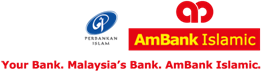 No. Rujukan:No. Rujukan:No. Rujukan:No. Rujukan:No. Rujukan:No. Rujukan:No. Rujukan:No. Rujukan:No. Rujukan:No. Rujukan:No. Rujukan:No. Rujukan:Bil Pertukaran bagi Bil Pertukaran bagi Bil Pertukaran bagi Bil Pertukaran bagi Bil Pertukaran bagi Tarikh:Tarikh:  --pada   pada                                                               (mata wang dan angka)                                                            (mata wang dan angka)                                                            (mata wang dan angka)                                                            (mata wang dan angka)                                                            (mata wang dan angka)                                                            (mata wang dan angka)                                                            (mata wang dan angka)                                                            (mata wang dan angka)setelah melihat Bil Pertukaran Pertama setelah melihat Bil Pertukaran Pertama setelah melihat Bil Pertukaran Pertama pada   pada   setelah melihat Bil Pertukaran Pertama setelah melihat Bil Pertukaran Pertama setelah melihat Bil Pertukaran Pertama ini (Kedua Belum Dibayar) dibayar kepada AmBank Islamic Berhad (295576-U) ini (Kedua Belum Dibayar) dibayar kepada AmBank Islamic Berhad (295576-U) ini (Kedua Belum Dibayar) dibayar kepada AmBank Islamic Berhad (295576-U) ini (Kedua Belum Dibayar) dibayar kepada AmBank Islamic Berhad (295576-U) ini (Kedua Belum Dibayar) dibayar kepada AmBank Islamic Berhad (295576-U) ini (Kedua Belum Dibayar) dibayar kepada AmBank Islamic Berhad (295576-U) ini (Kedua Belum Dibayar) dibayar kepada AmBank Islamic Berhad (295576-U) ini (Kedua Belum Dibayar) dibayar kepada AmBank Islamic Berhad (295576-U) ini (Kedua Belum Dibayar) dibayar kepada AmBank Islamic Berhad (295576-U) ini (Kedua Belum Dibayar) dibayar kepada AmBank Islamic Berhad (295576-U) ini (Kedua Belum Dibayar) dibayar kepada AmBank Islamic Berhad (295576-U) ini (Kedua Belum Dibayar) dibayar kepada AmBank Islamic Berhad (295576-U) ini (Kedua Belum Dibayar) dibayar kepada AmBank Islamic Berhad (295576-U) jumlah sebanyak  jumlah sebanyak  jumlah sebanyak  jumlah sebanyak                                                                                   (dalam perkataan)                                                                                 (dalam perkataan)                                                                                 (dalam perkataan)                                                                                 (dalam perkataan)                                                                                 (dalam perkataan)                                                                                 (dalam perkataan)                                                                                 (dalam perkataan)                                                                                 (dalam perkataan)                                                                                 (dalam perkataan)                                                                                 (dalam perkataan)                                                                                 (dalam perkataan)                                                                                 (dalam perkataan)nilai diterima yang digunakan di bawah  nilai diterima yang digunakan di bawah  nilai diterima yang digunakan di bawah  nilai diterima yang digunakan di bawah  nilai diterima yang digunakan di bawah  nilai diterima yang digunakan di bawah  nilai diterima yang digunakan di bawah                   (dalam perkataan)                 (dalam perkataan)                 (dalam perkataan)                 (dalam perkataan)                 (dalam perkataan)                 (dalam perkataan)nilai diterima yang digunakan di bawah  nilai diterima yang digunakan di bawah  nilai diterima yang digunakan di bawah  nilai diterima yang digunakan di bawah  nilai diterima yang digunakan di bawah  nilai diterima yang digunakan di bawah  nilai diterima yang digunakan di bawah  No. Kredit BerdokumenNo. Kredit BerdokumenNo. Kredit BerdokumenNo. Kredit BerdokumenNo. Kredit BerdokumenNo. Kredit Berdokumenbertarikh  --KepadaKepadaKepadaUNTUK DAN BAGI PIHAKUNTUK DAN BAGI PIHAKUNTUK DAN BAGI PIHAKUNTUK DAN BAGI PIHAKTRD(DOBP/BM-RV1/112016)TRD(DOBP/BM-RV1/112016)TRD(DOBP/BM-RV1/112016)TRD(DOBP/BM-RV1/112016)TRD(DOBP/BM-RV1/112016)TRD(DOBP/BM-RV1/112016)TRD(DOBP/BM-RV1/112016)TRD(DOBP/BM-RV1/112016)TRD(DOBP/BM-RV1/112016)TRD(DOBP/BM-RV1/112016)TRD(DOBP/BM-RV1/112016)TRD(DOBP/BM-RV1/112016)TRD(DOBP/BM-RV1/112016)TRD(DOBP/BM-RV1/112016)TRD(DOBP/BM-RV1/112016)TRD(DOBP/BM-RV1/112016)TRD(DOBP/BM-RV1/112016)TRD(DOBP/BM-RV1/112016)No. Rujukan:No. Rujukan:No. Rujukan:No. Rujukan:No. Rujukan:No. Rujukan:No. Rujukan:No. Rujukan:No. Rujukan:No. Rujukan:No. Rujukan:No. Rujukan:Bil Pertukaran bagi Bil Pertukaran bagi Bil Pertukaran bagi Bil Pertukaran bagi Bil Pertukaran bagi Tarikh:Tarikh:  --pada   pada                                                               (mata wang dan angka)                                                            (mata wang dan angka)                                                            (mata wang dan angka)                                                            (mata wang dan angka)                                                            (mata wang dan angka)                                                            (mata wang dan angka)                                                            (mata wang dan angka)                                                            (mata wang dan angka)setelah melihat Bil Pertukaran Pertama setelah melihat Bil Pertukaran Pertama setelah melihat Bil Pertukaran Pertama pada   pada   setelah melihat Bil Pertukaran Pertama setelah melihat Bil Pertukaran Pertama setelah melihat Bil Pertukaran Pertama ini (Kedua Belum Dibayar) dibayar kepada AmBank Islamic Berhad (295576-U) ini (Kedua Belum Dibayar) dibayar kepada AmBank Islamic Berhad (295576-U) ini (Kedua Belum Dibayar) dibayar kepada AmBank Islamic Berhad (295576-U) ini (Kedua Belum Dibayar) dibayar kepada AmBank Islamic Berhad (295576-U) ini (Kedua Belum Dibayar) dibayar kepada AmBank Islamic Berhad (295576-U) ini (Kedua Belum Dibayar) dibayar kepada AmBank Islamic Berhad (295576-U) ini (Kedua Belum Dibayar) dibayar kepada AmBank Islamic Berhad (295576-U) ini (Kedua Belum Dibayar) dibayar kepada AmBank Islamic Berhad (295576-U) ini (Kedua Belum Dibayar) dibayar kepada AmBank Islamic Berhad (295576-U) ini (Kedua Belum Dibayar) dibayar kepada AmBank Islamic Berhad (295576-U) ini (Kedua Belum Dibayar) dibayar kepada AmBank Islamic Berhad (295576-U) ini (Kedua Belum Dibayar) dibayar kepada AmBank Islamic Berhad (295576-U) ini (Kedua Belum Dibayar) dibayar kepada AmBank Islamic Berhad (295576-U) jumlah sebanyak  jumlah sebanyak  jumlah sebanyak  jumlah sebanyak                                                                                   (dalam perkataan)                                                                                 (dalam perkataan)                                                                                 (dalam perkataan)                                                                                 (dalam perkataan)                                                                                 (dalam perkataan)                                                                                 (dalam perkataan)                                                                                 (dalam perkataan)                                                                                 (dalam perkataan)                                                                                 (dalam perkataan)                                                                                 (dalam perkataan)                                                                                 (dalam perkataan)                                                                                 (dalam perkataan)nilai diterima yang digunakan di bawah  nilai diterima yang digunakan di bawah  nilai diterima yang digunakan di bawah  nilai diterima yang digunakan di bawah  nilai diterima yang digunakan di bawah  nilai diterima yang digunakan di bawah  nilai diterima yang digunakan di bawah                   (dalam perkataan)                 (dalam perkataan)                 (dalam perkataan)                 (dalam perkataan)                 (dalam perkataan)                 (dalam perkataan)nilai diterima yang digunakan di bawah  nilai diterima yang digunakan di bawah  nilai diterima yang digunakan di bawah  nilai diterima yang digunakan di bawah  nilai diterima yang digunakan di bawah  nilai diterima yang digunakan di bawah  nilai diterima yang digunakan di bawah  No. Kredit BerdokumenNo. Kredit BerdokumenNo. Kredit BerdokumenNo. Kredit BerdokumenNo. Kredit BerdokumenNo. Kredit Berdokumenbertarikh  --KepadaKepadaKepadaUNTUK DAN BAGI PIHAKUNTUK DAN BAGI PIHAKUNTUK DAN BAGI PIHAKUNTUK DAN BAGI PIHAKTRD(DOBP/BM-RV1/112016)TRD(DOBP/BM-RV1/112016)TRD(DOBP/BM-RV1/112016)TRD(DOBP/BM-RV1/112016)TRD(DOBP/BM-RV1/112016)TRD(DOBP/BM-RV1/112016)TRD(DOBP/BM-RV1/112016)TRD(DOBP/BM-RV1/112016)TRD(DOBP/BM-RV1/112016)TRD(DOBP/BM-RV1/112016)TRD(DOBP/BM-RV1/112016)TRD(DOBP/BM-RV1/112016)TRD(DOBP/BM-RV1/112016)TRD(DOBP/BM-RV1/112016)TRD(DOBP/BM-RV1/112016)TRD(DOBP/BM-RV1/112016)TRD(DOBP/BM-RV1/112016)TRD(DOBP/BM-RV1/112016)Sila tanda  yang mana terpakai* Potong yang mana tidak terpakaiSila tanda  yang mana terpakai* Potong yang mana tidak terpakaiTarikh:   --Tarikh:   --Pembelian Bil Keluar Langsung-i Dikeluarkan Untuk Membiayai                         Jualan kepada pemastautin            Jualan kepada bukan pemastautinPembelian Bil Keluar Langsung-i Dikeluarkan Untuk Membiayai                         Jualan kepada pemastautin            Jualan kepada bukan pemastautinPembelian Bil Keluar Langsung-i Dikeluarkan Untuk Membiayai                         Jualan kepada pemastautin            Jualan kepada bukan pemastautinPembelian Bil Keluar Langsung-i Dikeluarkan Untuk Membiayai                         Jualan kepada pemastautin            Jualan kepada bukan pemastautinPengeksport / Penjual (Nama Penuh & Alamat):3.      No. Rujukan Pelanggan:      Pengeksport / Penjual (Nama Penuh & Alamat):3.      No. Rujukan Pelanggan:      2.     Pengimport / Pembeli (Nama Penuh & Alamat):2.     Pengimport / Pembeli (Nama Penuh & Alamat):Amaun Pembelian Bil Keluar Langsung-i / Amaun Prinsipal (Angka):SEPERTI DI DALAM NOTA MAKLUMANAmaun Bil / Invois Asal (Mata Wang & Angka):SEPERTI DI DALAM NOTA MAKLUMANAmaun Bil / Invois Asal (Mata Wang & Angka):SEPERTI DI DALAM NOTA MAKLUMANHarga BelianSEPERTI DI DALAM NOTA MAKLUMANNo. Rujukan *Eksport / Jualan Tempatan Berkaitan:No. Rujukan *Eksport / Jualan Tempatan Berkaitan:Tempoh Pembiayaan Diperlukan (Dalam Hari):SEPERTI DI DALAM NOTA MAKLUMANTempoh Pembiayaan Diperlukan (Dalam Hari):SEPERTI DI DALAM NOTA MAKLUMANKeterangan Ringkas Barang:      Kod HS (Keterangan Komoditi dan Sistem Pengekodan yang Diharmonikan) Kami mengesahkan dan mengisytiharkan bahawa barang ini BUKAN Barang Strategik sepertimana ditakrifkan dalam Akta Perdagangan Strategik 2010 (STA) dan peraturan-peraturannya.Keterangan Ringkas Barang:      Kod HS (Keterangan Komoditi dan Sistem Pengekodan yang Diharmonikan) Kami mengesahkan dan mengisytiharkan bahawa barang ini BUKAN Barang Strategik sepertimana ditakrifkan dalam Akta Perdagangan Strategik 2010 (STA) dan peraturan-peraturannya.Keterangan Ringkas Barang:      Kod HS (Keterangan Komoditi dan Sistem Pengekodan yang Diharmonikan) Kami mengesahkan dan mengisytiharkan bahawa barang ini BUKAN Barang Strategik sepertimana ditakrifkan dalam Akta Perdagangan Strategik 2010 (STA) dan peraturan-peraturannya.Keterangan Ringkas Barang:      Kod HS (Keterangan Komoditi dan Sistem Pengekodan yang Diharmonikan) Kami mengesahkan dan mengisytiharkan bahawa barang ini BUKAN Barang Strategik sepertimana ditakrifkan dalam Akta Perdagangan Strategik 2010 (STA) dan peraturan-peraturannya.Kami lampirkan Pembelian Bil Keluar Langsung-i di atas untuk penerimaan anda. Arahan kami berkaitan dengan hasil bersih adalah seperti Arahan berkaitan dengan Hasil Bersih yang dinyatakan di dalam Permohonan.Kami lampirkan Pembelian Bil Keluar Langsung-i di atas untuk penerimaan anda. Arahan kami berkaitan dengan hasil bersih adalah seperti Arahan berkaitan dengan Hasil Bersih yang dinyatakan di dalam Permohonan.Kami lampirkan Pembelian Bil Keluar Langsung-i di atas untuk penerimaan anda. Arahan kami berkaitan dengan hasil bersih adalah seperti Arahan berkaitan dengan Hasil Bersih yang dinyatakan di dalam Permohonan.Kami lampirkan Pembelian Bil Keluar Langsung-i di atas untuk penerimaan anda. Arahan kami berkaitan dengan hasil bersih adalah seperti Arahan berkaitan dengan Hasil Bersih yang dinyatakan di dalam Permohonan.Menurut terma dan syarat kemudahan Pembelian Bil Keluar Langsung-i yang diberikan atau yang akan diberikan oleh AmBank Islamic Berhad kepada kami berdasarkan kontrak Syariah Bai’ Dayn (penjualan hutang), kami dengan ini menjual kepada anda pertukaran Pembelian Bil Keluar Langsung-i yang telah disahkan sewajarnya pada Harga Belian (yang mana Bank akan memberitahu Harga Belian kepada orang yang diberi kuasa  melalui e-mel  atau telefon di ). Sebagai balasan anda bersetuju ke atas permintaan kami untuk membeli hutang dan menerima Pembelian Bil Keluar Langsung-i yang disebutkan di atas, kami dengan ini mengesahkan dan tanpa hak menarik balik dan tanpa syarat bersetuju kepada yang berikut:untuk bertindak sebagai ejen anda untuk mengutip jumlah bil/invois daripada pembeli dan apabila matang kami dengan ini memberi kuasa kepada anda untuk mendebit akaun kami untuk jumlah hutang tanpa sebarang notis atau rujukan kepada kami.bahawa dokumen sokongan yang dikemukakan oleh kami kepada anda untuk penerimaan dan pendiskaunan adalah berkaitan dengan urus niaga perdagangan di mana terdapat adalah barang ketara dan terdapat pemindahan tulen gelaran barang berkenaan.bahawa kami tidak memperoleh dan tidak boleh mendapatkan pembiayaan dengan cara lain untuk urus niaga perdagangan yang sama atau berkaitan, termasuk sewaan, sewa beli dan pemfaktoran.Bahawa urusniaga perdagangan adalah di antara dua syarikat berkaitan yang mana adalah entiti sah berasingan dan urus niaga telah dijalankan dengan sewajarnya dan terdapat pemindahan tulen barang-barang. "Syarikat-syarikat Berkaitan" hendaklah mempunyai erti yang dinyatakan dalam Seksyen 6 Akta Syarikat 1965.Bahawa barang yang dibeli adalah tidak bertujuan untuk menjadi sebahagian daripada aset tetap kami sementara barang yang dijual tidak tertakluk kepada "Perjanjian Jual Dan Pajakan Balik" atau "Terma Sewa Beli".Bahawa urusniaga perdagangan bukan antara dua entiti perniagaan yang berpemilikan tunggal, di mana pemilik tunggal adalah orang yang sama, atau di antara dua entiti "perniagaan" adalah perkongsian di mana majoriti rakan-rakan kongsi adalah orang yang sama.Untuk menyimpan dokumen-dokumen sokongan asal yang telah dikembalikan kepada kami selepas semakan anda dan untuk mengeluarkan mereka untuk dilihat oleh AmBank Islamic Berhad atau Bank Negara Malaysia atau juruaudit sebagaimana dan apabila dikehendaki.Menurut terma dan syarat kemudahan Pembelian Bil Keluar Langsung-i yang diberikan atau yang akan diberikan oleh AmBank Islamic Berhad kepada kami berdasarkan kontrak Syariah Bai’ Dayn (penjualan hutang), kami dengan ini menjual kepada anda pertukaran Pembelian Bil Keluar Langsung-i yang telah disahkan sewajarnya pada Harga Belian (yang mana Bank akan memberitahu Harga Belian kepada orang yang diberi kuasa  melalui e-mel  atau telefon di ). Sebagai balasan anda bersetuju ke atas permintaan kami untuk membeli hutang dan menerima Pembelian Bil Keluar Langsung-i yang disebutkan di atas, kami dengan ini mengesahkan dan tanpa hak menarik balik dan tanpa syarat bersetuju kepada yang berikut:untuk bertindak sebagai ejen anda untuk mengutip jumlah bil/invois daripada pembeli dan apabila matang kami dengan ini memberi kuasa kepada anda untuk mendebit akaun kami untuk jumlah hutang tanpa sebarang notis atau rujukan kepada kami.bahawa dokumen sokongan yang dikemukakan oleh kami kepada anda untuk penerimaan dan pendiskaunan adalah berkaitan dengan urus niaga perdagangan di mana terdapat adalah barang ketara dan terdapat pemindahan tulen gelaran barang berkenaan.bahawa kami tidak memperoleh dan tidak boleh mendapatkan pembiayaan dengan cara lain untuk urus niaga perdagangan yang sama atau berkaitan, termasuk sewaan, sewa beli dan pemfaktoran.Bahawa urusniaga perdagangan adalah di antara dua syarikat berkaitan yang mana adalah entiti sah berasingan dan urus niaga telah dijalankan dengan sewajarnya dan terdapat pemindahan tulen barang-barang. "Syarikat-syarikat Berkaitan" hendaklah mempunyai erti yang dinyatakan dalam Seksyen 6 Akta Syarikat 1965.Bahawa barang yang dibeli adalah tidak bertujuan untuk menjadi sebahagian daripada aset tetap kami sementara barang yang dijual tidak tertakluk kepada "Perjanjian Jual Dan Pajakan Balik" atau "Terma Sewa Beli".Bahawa urusniaga perdagangan bukan antara dua entiti perniagaan yang berpemilikan tunggal, di mana pemilik tunggal adalah orang yang sama, atau di antara dua entiti "perniagaan" adalah perkongsian di mana majoriti rakan-rakan kongsi adalah orang yang sama.Untuk menyimpan dokumen-dokumen sokongan asal yang telah dikembalikan kepada kami selepas semakan anda dan untuk mengeluarkan mereka untuk dilihat oleh AmBank Islamic Berhad atau Bank Negara Malaysia atau juruaudit sebagaimana dan apabila dikehendaki.Menurut terma dan syarat kemudahan Pembelian Bil Keluar Langsung-i yang diberikan atau yang akan diberikan oleh AmBank Islamic Berhad kepada kami berdasarkan kontrak Syariah Bai’ Dayn (penjualan hutang), kami dengan ini menjual kepada anda pertukaran Pembelian Bil Keluar Langsung-i yang telah disahkan sewajarnya pada Harga Belian (yang mana Bank akan memberitahu Harga Belian kepada orang yang diberi kuasa  melalui e-mel  atau telefon di ). Sebagai balasan anda bersetuju ke atas permintaan kami untuk membeli hutang dan menerima Pembelian Bil Keluar Langsung-i yang disebutkan di atas, kami dengan ini mengesahkan dan tanpa hak menarik balik dan tanpa syarat bersetuju kepada yang berikut:untuk bertindak sebagai ejen anda untuk mengutip jumlah bil/invois daripada pembeli dan apabila matang kami dengan ini memberi kuasa kepada anda untuk mendebit akaun kami untuk jumlah hutang tanpa sebarang notis atau rujukan kepada kami.bahawa dokumen sokongan yang dikemukakan oleh kami kepada anda untuk penerimaan dan pendiskaunan adalah berkaitan dengan urus niaga perdagangan di mana terdapat adalah barang ketara dan terdapat pemindahan tulen gelaran barang berkenaan.bahawa kami tidak memperoleh dan tidak boleh mendapatkan pembiayaan dengan cara lain untuk urus niaga perdagangan yang sama atau berkaitan, termasuk sewaan, sewa beli dan pemfaktoran.Bahawa urusniaga perdagangan adalah di antara dua syarikat berkaitan yang mana adalah entiti sah berasingan dan urus niaga telah dijalankan dengan sewajarnya dan terdapat pemindahan tulen barang-barang. "Syarikat-syarikat Berkaitan" hendaklah mempunyai erti yang dinyatakan dalam Seksyen 6 Akta Syarikat 1965.Bahawa barang yang dibeli adalah tidak bertujuan untuk menjadi sebahagian daripada aset tetap kami sementara barang yang dijual tidak tertakluk kepada "Perjanjian Jual Dan Pajakan Balik" atau "Terma Sewa Beli".Bahawa urusniaga perdagangan bukan antara dua entiti perniagaan yang berpemilikan tunggal, di mana pemilik tunggal adalah orang yang sama, atau di antara dua entiti "perniagaan" adalah perkongsian di mana majoriti rakan-rakan kongsi adalah orang yang sama.Untuk menyimpan dokumen-dokumen sokongan asal yang telah dikembalikan kepada kami selepas semakan anda dan untuk mengeluarkan mereka untuk dilihat oleh AmBank Islamic Berhad atau Bank Negara Malaysia atau juruaudit sebagaimana dan apabila dikehendaki.Menurut terma dan syarat kemudahan Pembelian Bil Keluar Langsung-i yang diberikan atau yang akan diberikan oleh AmBank Islamic Berhad kepada kami berdasarkan kontrak Syariah Bai’ Dayn (penjualan hutang), kami dengan ini menjual kepada anda pertukaran Pembelian Bil Keluar Langsung-i yang telah disahkan sewajarnya pada Harga Belian (yang mana Bank akan memberitahu Harga Belian kepada orang yang diberi kuasa  melalui e-mel  atau telefon di ). Sebagai balasan anda bersetuju ke atas permintaan kami untuk membeli hutang dan menerima Pembelian Bil Keluar Langsung-i yang disebutkan di atas, kami dengan ini mengesahkan dan tanpa hak menarik balik dan tanpa syarat bersetuju kepada yang berikut:untuk bertindak sebagai ejen anda untuk mengutip jumlah bil/invois daripada pembeli dan apabila matang kami dengan ini memberi kuasa kepada anda untuk mendebit akaun kami untuk jumlah hutang tanpa sebarang notis atau rujukan kepada kami.bahawa dokumen sokongan yang dikemukakan oleh kami kepada anda untuk penerimaan dan pendiskaunan adalah berkaitan dengan urus niaga perdagangan di mana terdapat adalah barang ketara dan terdapat pemindahan tulen gelaran barang berkenaan.bahawa kami tidak memperoleh dan tidak boleh mendapatkan pembiayaan dengan cara lain untuk urus niaga perdagangan yang sama atau berkaitan, termasuk sewaan, sewa beli dan pemfaktoran.Bahawa urusniaga perdagangan adalah di antara dua syarikat berkaitan yang mana adalah entiti sah berasingan dan urus niaga telah dijalankan dengan sewajarnya dan terdapat pemindahan tulen barang-barang. "Syarikat-syarikat Berkaitan" hendaklah mempunyai erti yang dinyatakan dalam Seksyen 6 Akta Syarikat 1965.Bahawa barang yang dibeli adalah tidak bertujuan untuk menjadi sebahagian daripada aset tetap kami sementara barang yang dijual tidak tertakluk kepada "Perjanjian Jual Dan Pajakan Balik" atau "Terma Sewa Beli".Bahawa urusniaga perdagangan bukan antara dua entiti perniagaan yang berpemilikan tunggal, di mana pemilik tunggal adalah orang yang sama, atau di antara dua entiti "perniagaan" adalah perkongsian di mana majoriti rakan-rakan kongsi adalah orang yang sama.Untuk menyimpan dokumen-dokumen sokongan asal yang telah dikembalikan kepada kami selepas semakan anda dan untuk mengeluarkan mereka untuk dilihat oleh AmBank Islamic Berhad atau Bank Negara Malaysia atau juruaudit sebagaimana dan apabila dikehendaki.Untuk mematuhi sepenuhnya Terma dan Syarat bagi Pembelian Bil Keluar Langsung-i dan syarat-syarat yang terdapat dalam Perjanjian Am oleh Pelanggan / Kemudahan Perjanjian AmBank Islamic Berhad dan/atau laman sesawang dan/atau perjanjian lain yang berkaitan yang telah dan akan dimaklumkan oleh anda kepada kami dan pada masa ini berkuatkuasa di AmBank Islamic Berhad. Kami dengan ini mengisytiharkan bahawa kami sedar dan mematuhi sepenuhnya Akta Perdagangan Strategik 2010 dan kesemua peraturan dan keperluan yang berkaitan dengannya.Untuk mematuhi sepenuhnya Terma dan Syarat bagi Pembelian Bil Keluar Langsung-i dan syarat-syarat yang terdapat dalam Perjanjian Am oleh Pelanggan / Kemudahan Perjanjian AmBank Islamic Berhad dan/atau laman sesawang dan/atau perjanjian lain yang berkaitan yang telah dan akan dimaklumkan oleh anda kepada kami dan pada masa ini berkuatkuasa di AmBank Islamic Berhad. Kami dengan ini mengisytiharkan bahawa kami sedar dan mematuhi sepenuhnya Akta Perdagangan Strategik 2010 dan kesemua peraturan dan keperluan yang berkaitan dengannya.Untuk mematuhi sepenuhnya Terma dan Syarat bagi Pembelian Bil Keluar Langsung-i dan syarat-syarat yang terdapat dalam Perjanjian Am oleh Pelanggan / Kemudahan Perjanjian AmBank Islamic Berhad dan/atau laman sesawang dan/atau perjanjian lain yang berkaitan yang telah dan akan dimaklumkan oleh anda kepada kami dan pada masa ini berkuatkuasa di AmBank Islamic Berhad. Kami dengan ini mengisytiharkan bahawa kami sedar dan mematuhi sepenuhnya Akta Perdagangan Strategik 2010 dan kesemua peraturan dan keperluan yang berkaitan dengannya.Untuk mematuhi sepenuhnya Terma dan Syarat bagi Pembelian Bil Keluar Langsung-i dan syarat-syarat yang terdapat dalam Perjanjian Am oleh Pelanggan / Kemudahan Perjanjian AmBank Islamic Berhad dan/atau laman sesawang dan/atau perjanjian lain yang berkaitan yang telah dan akan dimaklumkan oleh anda kepada kami dan pada masa ini berkuatkuasa di AmBank Islamic Berhad. Kami dengan ini mengisytiharkan bahawa kami sedar dan mematuhi sepenuhnya Akta Perdagangan Strategik 2010 dan kesemua peraturan dan keperluan yang berkaitan dengannya.PENERIMAANNo. DOBP-i	: Diberi Kuasa Oleh         :     ___________________                                             (nama dan tandatangan)Catatan (jika ada):     TRD(DOBP/BM-RV1/112016)PENERIMAANNo. DOBP-i	: Diberi Kuasa Oleh         :     ___________________                                             (nama dan tandatangan)Catatan (jika ada):     TRD(DOBP/BM-RV1/112016)Kami dengan ini mengesahkan bahawa kami memilih bahasa yang digunakan di dalam borang ini sebagai bahasa yang terpakai untuk borang ini. Bahasa yang dipilih di dalam borang ini hendaklah diterima pakai dan diberi keutamaan jika terdapat percanggahan di dalam borang ini yang dibuat di dalam bahasa lain.______________________________________________________________Penandatangan (Penandatangan-penandatangan) Yang Diberi Kuasa Berserta Cop Syarikat Yang Diberi KuasaKami dengan ini mengesahkan bahawa kami memilih bahasa yang digunakan di dalam borang ini sebagai bahasa yang terpakai untuk borang ini. Bahasa yang dipilih di dalam borang ini hendaklah diterima pakai dan diberi keutamaan jika terdapat percanggahan di dalam borang ini yang dibuat di dalam bahasa lain.______________________________________________________________Penandatangan (Penandatangan-penandatangan) Yang Diberi Kuasa Berserta Cop Syarikat Yang Diberi Kuasa